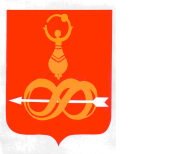 Муниципальное бюджетное учреждение                          «Молодёжный центр «Вертикаль»                        427060, УР, с. Дебёсы, ул. Радищева д.6                      тел. (834151) 4-12-23, muvertikal@mail.ru                                     ОГРН 1021800673036                                       ИНН/КПП 1807002738/182801001                        «____» __________ 201__ г. № _____   на №____ от «____»___________20__г.                                                  УТВЕРЖДАЮ                                                Директор МБУ                                          							«Молодёжный центр «Вертикаль»                                                      __________Л. А. Саламатова                                                                                                «___» февраля 2016 года     ОТЧЁТМолодёжного центра «Вертикаль»за месячник гражданско-патриотического воспитания 2016г.        Патриотическое воспитание подрастающего поколения всегда являлось одним из основных направлений  молодежного центра, ведь детство и юность – самая благодатная пора для привития священного чувства любви к Родине. План работы на месячник  был направлен на привлечение молодёжи к выборам, воспитание чувства гордости за свою Родину и свой народ, уважения к его свершениям и достойным страницам прошлого. Мероприятия были ориентированы для  всех возрастных категорий подрастающего поколения. Каждый год увеличивается количество проведенных  мероприятий и  участников в них, повышается уровень организации и проведения мероприятий, направленных на воспитание у молодых граждан нравственных принципов, гражданской ответственности.  В этом году проведено  33 мероприятий с общим охватом  788  человек.  Мероприятия проводились в различных формах, совместно  со школами района,   Советом ветеранов,  отделом  по делам молодежи, политехникумом и работниками библиотек и культуры. Почти во всех школах района были оформлены информационные стенды по тематике Месячника.В рамках данного месячника   были проведены  разные мероприятия спортивного и патриотического характера: «Уроки мужества», 73 годовщина разгрома немецко-фашистских войск под Сталинградом. Просмотр документального фильма, конкурсная программа « На войне, как на войне», встреча с военнослужащими в запасе «На страже Родины», «По следам великого мужества» программа для подростков новыми направлениями стали  круглый стол  с волонтерами «Проблемы современного общества» и «Я – Гражданин, Я - Патриот» со студентами и молодежью, совместно с членами клуба правовой помощи «Человек и закон», прошла работа дискуссионного клуба по теме «Служба в армии.  За и против». Были проведены мероприятия на удмуртском языке, посвященные ко дню родного языка для школьников «Мар? Кытын? Ку?» и акция с целью популяризации удмуртского языка «Вераське анай кылын». С целью пропаганды ЗОЖ проведено много  спортивных мероприятий: «СПОРТЛОТО – 2016» – игра «Сапёры», соревнования по настольному теннису среди подростков, соревнования по волейболу на приз м-н «Успех»и т.д.          Проведенные мероприятия очень важны  для  молодого поколения, не знавшего войны, ведь каждое соприкосновение с живой историей, каждый рассказ о славных страницах нашего государства наполнен особым смыслом, что во многом способствует гражданскому и нравственному становлению личности.Прошедший месячник способствовал формированию патриотизма и активной гражданской позиции учащихся, сплочению классных коллективов, помог выявить лидерские качества ребят. Проводя наши мероприятия, мы не только организовывали досуг подростков и молодежи, но и воспитывали  в них глубокое убеждение, что они, являясь гражданами своей страны, должны уметь защищать Отечество, стать подлинными его патриотами. Директор МБУ «Молодёжный центр «Вертикаль»             	Л. А. Саламатова№п/п№п/пДатаНаименование мероприятияНаименование мероприятияНаименование мероприятияМесто проведенияКол-во Кол-во Возраст 0-13,14-18,19-30 и вышеВозраст 0-13,14-18,19-30 и вышеВозраст 0-13,14-18,19-30 и вышеОтветственный3РейдРейдРейдБольшезетымский СДК10100т 180т 180т 18Воронцова Н.А.04Круглый стол «Проблемы современного общества» волонтерыКруглый стол «Проблемы современного общества» волонтерыКруглый стол «Проблемы современного общества» волонтерыМБУ МЦ «Вертикаль»7714-1714-1714-17Специалист по работе с молодёжью Бабенков А.Ю.673 годовщина разгрома немецко-фашистских войск под Сталинградом. Просмотр документального фильма73 годовщина разгрома немецко-фашистских войск под Сталинградом. Просмотр документального фильма73 годовщина разгрома немецко-фашистских войск под Сталинградом. Просмотр документального фильмаТыловайский ЦСДК151514-1814-1814-18Спец.по раб.с мол.А.В.ПеревозчиковаСовместно с клуб.раб. Кардапольцев Д.А.11Работа дискуссионного клуба «Служба в армии.  За и против»Работа дискуссионного клуба «Служба в армии.  За и против»Работа дискуссионного клуба «Служба в армии.  За и против»БПОУ УР «Дебёсский политехникум»353515-3015-3015-30Специалист по работе с молодёжью Бабенков А.Ю.11«Мама, папа я спортивная семья»(спортивные соревнования в детском саду) «Мама, папа я спортивная семья»(спортивные соревнования в детском саду) «Мама, папа я спортивная семья»(спортивные соревнования в детском саду) Школьный спортзал25250-14=814-18=719 и выше 10 0-14=814-18=719 и выше 10 0-14=814-18=719 и выше 10 Никитина Е.Н.11«День пожарной безопасности» тренировочные занятия«День пожарной безопасности» тренировочные занятия«День пожарной безопасности» тренировочные занятияМОУ «Тыловайская СОШ»10100-130-130-13Спец.по раб.с мол.А.В.Перевозчикова16Игра «Сапёр»Игра «Сапёр»Игра «Сапёр»Заречномедлинская СОШ262614-1714-1714-17Специалист по работе с молодёжью Бабенков А.Ю.17Игра «Наступление» Игра «Наступление» Игра «Наступление» Тыловайская СОШ242412-1412-1412-14Специалист по работе с молодёжью Бабенков А.Ю.17Классный час «маленькие солдаты большой войны»Классный час «маленькие солдаты большой войны»Классный час «маленькие солдаты большой войны»«Нижнепыхтиская ООШ»15150-13-15чел0-13-15чел0-13-15челСпециалист по работе с молодежью- Роготнева С.А, библиотекарь.17Мероприятие посвященное дню родного языка:- для школьников «Мар? Кытын? Ку?».Мероприятие посвященное дню родного языка:- для школьников «Мар? Кытын? Ку?».Мероприятие посвященное дню родного языка:- для школьников «Мар? Кытын? Ку?».МБОУ «Дебёсская СОШ»262612-1612-1612-16Специалист по работе с молодёжьюБаженова А.В17«По следам великого мужества» программа для подростков«По следам великого мужества» программа для подростков«По следам великого мужества» программа для подростковБольшезетымский СДК99От14 до 27От14 до 27От14 до 27Воронцова Н.А.Работники СДК18Акция «Спешите делать добро»Акция «Спешите делать добро»Акция «Спешите делать добро»МОУ «Тыловайская СОШ»10100-130-130-13Спец.по раб.с мол.А.В.Перевозчикова18-19Акция с целью популяризации удмуртского языка «Вераське анай кылын».Акция с целью популяризации удмуртского языка «Вераське анай кылын».Акция с целью популяризации удмуртского языка «Вераське анай кылын».с.Дебёсы           40           4014-5514-5514-55Специалист по работе с молодёжью Баженова А.В 18Стенгазета «С днем защитника Отечества»Стенгазета «С днем защитника Отечества»Стенгазета «С днем защитника Отечества»Администрация МО «Дебесское»Клуб молодая семья707070 (19-30)70 (19-30)70 (19-30)Миншина Л.А. специалист по работе с молодежью19Поздравление работников ОППЧ №29 с.ТыловайПоздравление работников ОППЧ №29 с.ТыловайПоздравление работников ОППЧ №29 с.ТыловайМО «Тыловайское»10100-130-130-13Спец.по раб.с мол.А.В.Перевозчикова19Мероприятие посвященное дню родного языка:- для пенсионеров «Мар? Кытын? Ку?».Мероприятие посвященное дню родного языка:- для пенсионеров «Мар? Кытын? Ку?».Мероприятие посвященное дню родного языка:- для пенсионеров «Мар? Кытын? Ку?».КЦСО202012-1412-1412-14Специалист по работе с молодёжью Баженова А.В19«Защитник отечества»( конкурсная программа для школьников. урок мужества. дискотека)«Защитник отечества»( конкурсная программа для школьников. урок мужества. дискотека)«Защитник отечества»( конкурсная программа для школьников. урок мужества. дискотека)Школа202014-17= 1030и выше1014-17= 1030и выше1014-17= 1030и выше10Никитина Е.Н.Шестерникова М.Д. завуч по воспитательной работе19Встреча с военнослужащими в запасе «На страже Родины»Встреча с военнослужащими в запасе «На страже Родины»Встреча с военнослужащими в запасе «На страже Родины»Тыловайская библиотека26426414-1819-30 и выше14-1819-30 и выше14-1819-30 и вышеСпец.по раб.с мол.А.В.Перевозчикова совместно с работником библиотеки О.Х. Митрофанова 19   Игра «Будущий защитник»   Игра «Будущий защитник»   Игра «Будущий защитник»МБОУ Дебесская СОШ141414 (14-18)14 (14-18)14 (14-18)Миншина Л.А. специалист по работе с молодежью19Проведение круглого          стола для молодёжи              «Я – Гражданин, Я - Патриот», совместно с членами клуба правовой помощи «Человек и закон»Проведение круглого          стола для молодёжи              «Я – Гражданин, Я - Патриот», совместно с членами клуба правовой помощи «Человек и закон»Проведение круглого          стола для молодёжи              «Я – Гражданин, Я - Патриот», совместно с членами клуба правовой помощи «Человек и закон»БПОУ УР «Дебёсский политехникум»171718-3518-3518-35Специалист по работе с молодёжью А. С. Дурновцев20Праздничный вечер «Вперёд мальчишки»Праздничный вечер «Вперёд мальчишки»Праздничный вечер «Вперёд мальчишки»Нижнетыловайский СК202014-1814-1814-18Спец.по раб.с мол.А.В.ПеревозчиковаСовместно с клуб.раб. О.А.Лопатина20Соревнования по волейболу на приз м-н «Успех»Соревнования по волейболу на приз м-н «Успех»Соревнования по волейболу на приз м-н «Успех»«Сюрногуртская СОШ»606014-4514-4514-45Иванова М.М.21День здоровья. (поход в зимний лес на лыжах)День здоровья. (поход в зимний лес на лыжах)День здоровья. (поход в зимний лес на лыжах)Д.Уйвай территория  12 120-14=214-18=519и выше 50-14=214-18=519и выше 50-14=214-18=519и выше 5Никитина Е.Н.21Оформление поздравительной открытки ко дню защитника ОтечестваОформление поздравительной открытки ко дню защитника ОтечестваОформление поздравительной открытки ко дню защитника ОтечестваАдминистрация  МО «Сюрногуртское»3314-1714-1714-17Иванова М.М.22Конкурсная программа« На войне, как на войне»Конкурсная программа« На войне, как на войне»Конкурсная программа« На войне, как на войне»Тольенский ЦСДК30 чел.30 чел.0-13=414-18 619-30=20чел. 0-13=414-18 619-30=20чел. 0-13=414-18 619-30=20чел. Калинин А.О.24Рейды в общественные места и семьи социального рискаРейды в общественные места и семьи социального рискаРейды в общественные места и семьи социального рискаНижняя Пыхта11Специалист по работе с молодежью Роготнева С.А, совместно  со специалистами по содействию семье и школе24РейдРейдРейдД. Жилые дома кирпичного завода440т 180т 180т 18Воронцова Н.А.25Викторина «Школа безопасности»Викторина «Школа безопасности»Викторина «Школа безопасности»МОУ «Тыловайская СОШ»10100-130-130-13Спец.по раб.с мол.А.В.Перевозчикова 26Соревнования по настольному теннису среди подростковСоревнования по настольному теннису среди подростковСоревнования по настольному теннису среди подростковТольенский ЦСДК 8 чел. 8 чел.14-18=8чел.14-18=8чел.14-18=8чел.Калинин А.О.26Спортивная  программа для семей с мальчиками «Марш- поход»( ОО молодых семей «Домашний очаг»)Спортивная  программа для семей с мальчиками «Марш- поход»( ОО молодых семей «Домашний очаг»)Спортивная  программа для семей с мальчиками «Марш- поход»( ОО молодых семей «Домашний очаг»)«Сюрногуртская СОШ»32327-427-427-42Иванова М.М.26Соревнования по щащкам и шахматам среди подростковСоревнования по щащкам и шахматам среди подростковСоревнования по щащкам и шахматам среди подростковТольенский ЦСДК10 чел.10 чел.14-18=1014-18=1014-18=10Калинин А.О.27Конкурсная программа, закрытие месячника.(дискотека)Конкурсная программа, закрытие месячника.(дискотека)Конкурсная программа, закрытие месячника.(дискотека)Актовый зал10100-14=100-14=100-14=10Никитина Е.Н.Шестерникова М.Д. завуч по воспитательной работе271 этап «СПОРТЛОТО – 2016» – игра «Сапёры»1 этап «СПОРТЛОТО – 2016» – игра «Сапёры»1 этап «СПОРТЛОТО – 2016» – игра «Сапёры»Урочище «Карасмешка»404018-3518-3518-35Специалист по работе с молодёжью А. С. Дурновцевитого788чел788челУчастие в республиканских, районных  и мероприятиях приводимых в МБУ «Молодежный центр «Вертикаль» Участие в республиканских, районных  и мероприятиях приводимых в МБУ «Молодежный центр «Вертикаль» Участие в республиканских, районных  и мероприятиях приводимых в МБУ «Молодежный центр «Вертикаль» Участие в республиканских, районных  и мероприятиях приводимых в МБУ «Молодежный центр «Вертикаль» Участие в республиканских, районных  и мероприятиях приводимых в МБУ «Молодежный центр «Вертикаль» Участие в республиканских, районных  и мероприятиях приводимых в МБУ «Молодежный центр «Вертикаль» Участие в республиканских, районных  и мероприятиях приводимых в МБУ «Молодежный центр «Вертикаль» Участие в республиканских, районных  и мероприятиях приводимых в МБУ «Молодежный центр «Вертикаль» Участие в республиканских, районных  и мероприятиях приводимых в МБУ «Молодежный центр «Вертикаль» Участие в республиканских, районных  и мероприятиях приводимых в МБУ «Молодежный центр «Вертикаль» Участие в республиканских, районных  и мероприятиях приводимых в МБУ «Молодежный центр «Вертикаль» Участие в республиканских, районных  и мероприятиях приводимых в МБУ «Молодежный центр «Вертикаль» Участие в республиканских, районных  и мероприятиях приводимых в МБУ «Молодежный центр «Вертикаль» 